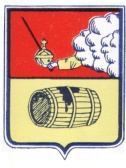 АДМИНИСТРАЦИЯ  МУНИЦИПАЛЬНОГО ОБРАЗОВАНИЯ "ВЕЛЬСКОЕ"РАСПОРЯЖЕНИЕ01 ноября 2019 года  № 555-рг. ВельскОб отмене проведения аукциона на право заключения договора аренды земельного участка           В соответствии с Земельным кодексом Российской Федерации от 25.10.2001 №136-ФЗ, Федеральным законом от 06.10.2003 №131-ФЗ "Об общих принципах организации местного самоуправления в Российской Федерации", в связи с изменением вида разрешенного использования земельного участка:1. Отменить проведение торгов в форме аукциона, открытого по составу участников и по форме подачи предложений о цене, на право заключения договора аренды земельного участка (извещение №071019/0446290/01):Лот №7: Земельный участок, находящийся в государственной собственности на территории  муниципального образования «Вельское», площадью 439 кв.м. с кадастровым номером 29:01:190135:183 (категория земель – земли населенных пунктов), адрес (описание местоположения): установлено относительно ориентира, расположенного за пределами участка. Ориентир торговый центр. Участок находится примерно в 6,5 м от ориентира по направлению на восток. Почтовый адрес ориентира: обл. Архангельская, р-н Вельский, г. Вельск, ул. Дзержинского, дом 94, разрешенное использование: для размещения и эксплуатации объектов автомобильного транспорта и объектов дорожного хозяйства.2. Разместить информацию об отмене проведения аукциона на право заключения договора аренды земельного участка, по лоту №7, на официальном сайте Российской Федерации для размещения информации о проведении торгов  www.torgi.gov.ru и на официальном сайте муниципального образования «Вельское» - www.мо-вельское.рф.3. Контроль  за  исполнением  данного  распоряжения  оставляю за собой.Глава муниципального образования «Вельское»                           Д.В. Ежов  